Erasmus öğrenci topluluğumuz Erasmus+ Staj Hareketliliği hakkında bilgilendirme toplantısı yapacaktır.Toplantının amacı, öğrencileri Erasmus+ Staj hareketliliği programından nasıl yararlanacağınız hakkında bilgilendirmek ve staj programının başvuru işlemlerinin nasıl yapılacağına ilişkin yöntemleri paylaşmaktır.Toplantıda Uşak Üniversitesi AB ve Uluslararası ilişkiler Ofisi Koordinatör ve Koordinatör yardımcıları, Erasmus Öğrenci Topluluğu temsilcileri, daha önce Erasmus+ Staj tecrübesi yaşamış öğrencilerin sunumları ve soru cevap etkinlikleriyle yer alacaklardır.TOPLANTI BİLGİLERİTARİH: 09 Mart 2018, CumaSAAT: 10.30YER: Mustafa Kemal Paşa Amfisi (Güzel Sanatlar Fakültesi)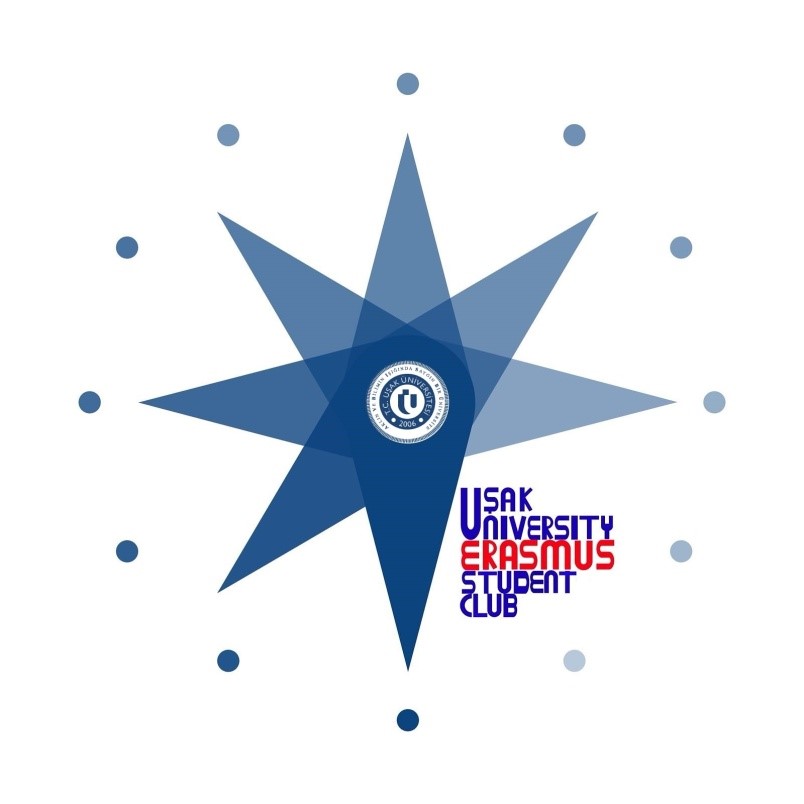 